PastorałkaDo stajenki, do stajenki,
gdzie leży maleńki.
Do stajenki, do stajenki,
gdzie maleńki Jezus.
Do stajenki, do stajenki,
gdzie leży maleńki.
Do stajenki, do stajenki,
gdzie maleńki Jezus.
Ref.
Kózki, owieczki, dzwonki, dzwoneczki
chwalą z aniołami Pana nad panami,
chwalą z aniołami Pana nad panami,
Do Betlejem, do Betlejem,
gdzie niebo jaśnieje.
Do Betlejem, do Betlejem,
gdzie maleńki Jezus.
Do Betlejem, do Betlejem,
gdzie niebo jaśnieje,
Do Betlejem, do Betlejem,
gdzie maleńki Jezus.
Ref.
Kózki, owieczki,...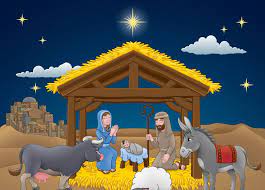 